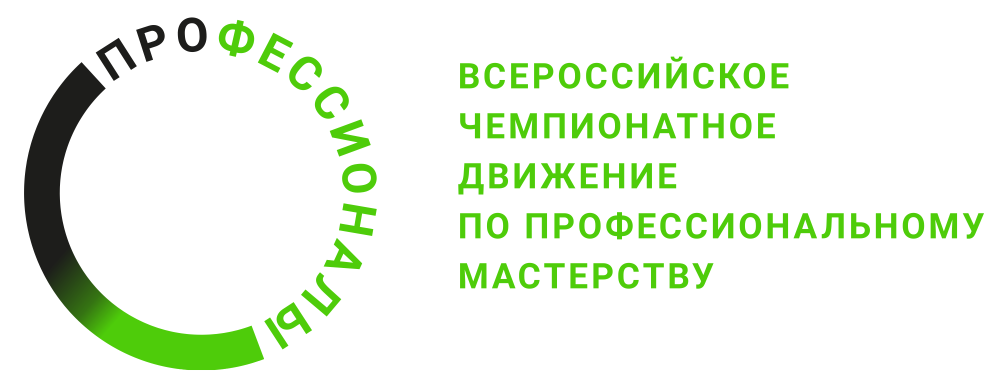 КОНКУРСНОЕ ЗАДАНИЕ КОМПЕТЕНЦИИ« ИНТЕРНЕТ ВЕЩЕЙ »Юниоры(наименование этапа) Чемпионата по профессиональному мастерству «Профессионалы» в 2024  г.2024 г.Конкурсное задание разработано экспертным сообществом и утверждено Менеджером компетенции, в котором установлены нижеследующие правила и необходимые требования владения профессиональными навыками для участия в соревнованиях по профессиональному мастерству.Конкурсное задание включает в себя следующие разделы:1. ОСНОВНЫЕ ТРЕБОВАНИЯ КОМПЕТЕНЦИИ	31.1. ОБЩИЕ СВЕДЕНИЯ О ТРЕБОВАНИЯХ КОМПЕТЕНЦИИ	31.2. ПЕРЕЧЕНЬ ПРОФЕССИОНАЛЬНЫХ ЗАДАЧ СПЕЦИАЛИСТА ПО КОМПЕТЕНЦИИ «ИНТЕРНЕТ ВЕЩЕЙ»	31.3. ТРЕБОВАНИЯ К СХЕМЕ ОЦЕНКИ	101.4. СПЕЦИФИКАЦИЯ ОЦЕНКИ КОМПЕТЕНЦИИ	111.5. КОНКУРСНОЕ ЗАДАНИЕ	121.5.1. РАЗРАБОТКА/ВЫБОР КОНКУРСНОГО ЗАДАНИЯ	121.5.2. СТРУКТУРА МОДУЛЕЙ КОНКУРСНОГО ЗАДАНИЯ (ИНВАРИАНТ/ВАРИАТИВ)	152. СПЕЦИАЛЬНЫЕ ПРАВИЛА КОМПЕТЕНЦИИ	202.1. ЛИЧНЫЙ ИНСТРУМЕНТ КОНКУРСАНТА	202.2. МАТЕРИАЛЫ, ОБОРУДОВАНИЕ И ИНСТРУМЕНТЫ, ЗАПРЕЩЕННЫЕ НА  ПЛОЩАДКЕ	213. ПРИЛОЖЕНИЯ		22ИСПОЛЬЗУЕМЫЕ СОКРАЩЕНИЯ1. IoT – (Internet Of Things) «Интернет вещей»2. ПО – программное обеспечение3. JSON – особая структура данных, используемая для передачи параметров4. ЕСПД — Единая система программной документации (ГОСТ 19)5. UML – (Unified Modeling Language) Унифицированный язык моделирования, применяемый при проектировании систем управления1. ОСНОВНЫЕ ТРЕБОВАНИЯ КОМПЕТЕНЦИИ1.1. ОБЩИЕ СВЕДЕНИЯ О ТРЕБОВАНИЯХ КОМПЕТЕНЦИИТребования компетенции (ТК) «Интернет вещей» определяют знания, умения, навыки и трудовые функции, которые лежат в основе наиболее актуальных требований работодателей отрасли. Целью соревнований по компетенции является демонстрация лучших практик и высокого уровня выполнения работы по соответствующей рабочей специальности или профессии. Требования компетенции являются руководством для подготовки конкурентоспособных, высококвалифицированных специалистов / рабочих и участия их в конкурсах профессионального мастерства.В соревнованиях по компетенции проверка знаний, умений, навыков и трудовых функций осуществляется посредством оценки выполнения практической работы. Требования компетенции разделены на четкие разделы с номерами и заголовками, каждому разделу назначен процент относительной важности, сумма которых составляет 100.1.2. ПЕРЕЧЕНЬ ПРОФЕССИОНАЛЬНЫХ ЗАДАЧ СПЕЦИАЛИСТА ПО КОМПЕТЕНЦИИ «Интернет вещей»Таблица №1Перечень профессиональных задач специалиста1.3. ТРЕБОВАНИЯ К СХЕМЕ ОЦЕНКИСумма баллов, присуждаемых по каждому аспекту, должна попадать в диапазон баллов, определенных для каждого раздела компетенции, обозначенных в требованиях и указанных в таблице №2.Таблица №2Матрица пересчета требований компетенции в критерии оценки1.4. СПЕЦИФИКАЦИЯ ОЦЕНКИ КОМПЕТЕНЦИИОценка Конкурсного задания будет основываться на критериях, указанных в таблице №3:Таблица №3Оценка конкурсного задания1.5. КОНКУРСНОЕ ЗАДАНИЕВозрастной ценз: 14–16 лет.Общая продолжительность Конкурсного задания: 12 ч.Количество конкурсных дней: 3 дня.Вне зависимости от количества модулей, КЗ должно включать оценку по каждому из разделов требований компетенции.Оценка знаний участника должна проводиться через практическое выполнение Конкурсного задания. В дополнение могут учитываться требования работодателей для проверки теоретических знаний / оценки квалификации.1.5.1. Разработка/выбор конкурсного заданияКонкурсное задание состоит из 4 модулей, включает обязательную к выполнению часть (инвариант) — 1 модуль  и вариативную часть — 3 модуля. Общее количество баллов конкурсного задания составляет 100.Обязательная к выполнению часть (инвариант) выполняется всеми регионами без исключения на всех уровнях чемпионатов.Количество модулей из вариативной части, выбирается регионом самостоятельно в зависимости от материальных возможностей площадки соревнований и потребностей работодателей региона в соответствующих специалистах. В случае если ни содержание модулей вариативной части не подходит под запрос работодателя конкретного региона, то вариативный(е) модуль(и) формируется регионом самостоятельно под запрос работодателя. При этом, время на выполнение модуля(ей) и количество баллов в критериях оценки по аспектам не меняются (Приложение 2. Матрица конкурсного задания).Основной вариант конкурсного задания предполагает выдачу участникам   конкурсных материалов в форме технических заданий и сопроводительных материалов для использования при выполнения работ в модулях конкурсного задания. Типовой набор конкурсных материалов приведен в приложении. 1.5.2. Структура модулей конкурсного задания (инвариант/вариатив)Модуль А.  Разработка проекта системы мониторинга и управления Время на выполнение модуля — 2 ч.Задания: Создание проекта системы мониторинга и управления предполагает составление проектной документации на систему распределенного управления в соответствии со стандартами проектирования и представленным техническим заданием. Также должно быть выполнено организационное планирование работ и подготовку рабочей документации для проведения тестирования и отладки системы управления.Участникам необходимо разработать проект организации взаимодействия технологических единиц производственной ячейки и представить его электронном виде в форме документа, предназначенного для печати, в файле в формате Adobe PDF. Перед началом выполнения задания для участников проводится общий инструктаж, на котором объявляются конкретные параметры технологических единиц и параметры продукции, подлежащей выпуску, доступный для выполнения задания инструментарий и другая информация, значимая для выполнения задания.Исходные данные и материалы по объекту автоматизации являются секретной частью задания и предъявляются участникам непосредственно перед началом брифинга по модулю.В ходе брифинга участники могут задать уточняющиеся вопросы и запросить дополнительную информацию. Комментарии, разъяснения и дополнительная информация, запрошенная каким-либо участником, дополнится до сведения всех участников.Проекты участников должны включать:Информацию, необходимую для понимания предлагаемой участниками стратегии решения задачи;Представление планируемой технической реализации предложенной стратегии;Предложения по организации интерфейсов и веб-страниц приложения.Изображения, схемы и другие иллюстративные материалы, касающиеся конкретных систем проекта (сбора и передачи данных / управления устройствами / процедур обработки и анализа информации), а также используемых технологий разработки, тестирования и отладки.Исходные данные и материалы:Техническое задание на выполнение работ (приложение № 7);Описание объекта автоматизации, его компонент и производственных процессов;Технические рисунки, схемы, чертежи и фотографии объектов;Нормативные документы по безопасности организации работ;Необходимая дополнительная информация.Выполняемая работа:Ознакомление с условиями задания и объектом, подлежащим автоматизации;Разработка проекта автоматизации на основе технологий «Интернета вещей»;Представление проекта экспертной группе (в зависимости от конкретных условий конкурса или по решению экспертов перед началом соревнований).Модуль Б. Организация сбора данных, настройки и управления удалёнными устройствамиВремя на выполнение модуля — 2 ч.Задания: В ходе проведения работ необходимо выполнить подключение оборудования к облачной платформе «Интернета вещей» и создать объекты для обмена данными и реализовать систему хранения данных мониторинга. В рамках работы над модулем также необходимо реализовать автоматизацию обработки данных, инструменты визуализации мониторинговых данных и провести отладку.Перед началом выполнения задания для участников проводится общий инструктаж, на котором объявляются конкретные параметры технологических единиц и параметры продукции, подлежащей выпуску, доступный для выполнения задания инструментарий и другая информация, значимая для выполнения задания.Некоторые исходные данные и материалы по объекту автоматизации являются секретной частью задания и предъявляются участникам непосредственно перед началом брифинга по модулю.В ходе брифинга участники могут задать уточняющиеся вопросы и запросить дополнительную информацию. Комментарии, разъяснения и дополнительная информация, запрошенная каким-либо участником, дополнится до сведения всех участников.В рамках модуля Участникам необходимо:создать приложение на платформе «Интернета вещей» для сбора и первичной обработке данных, в том числе сохранения, с различного оборудования, предусмотренного проектом;создать интерфейсную страницу приложения, обеспечивающую вывод получаемых значений в режиме реального времени;обеспечить передачу данных между конечными устройствами (единицами оборудования) и другими объектами, предусмотренными проектом, и платформой «Интернета вещей»;обеспечить в реальном времени мониторинг собираемых данных и передачу управляющих команд, предусмотренных проектом;Приоритетным вариантом проверки результатов работы является проверка в отсутствии участников. Однако в зависимости от конкретных условий конкурса, по согласованию экспертов, проверка результатов работы участников может сопровождаться устным выступлением участников с демонстрацией работающей системы. Устное выступление подразумевает диалог, при котором выделенный эксперт продемонстрировать различные функции приложения, а участники демонстрируют запрошенную функциональность, давая максимально краткие пояснения. Перед началом выполнения модуля участники должны быть предупреждены о том, в каком формате будет проводиться проверка работы.В процессе проверки эксперты могут выполнять действия, меняющие внешние условия для работающей системы с целью наблюдения за тем, как отслеживаются заданные параметры. Исходные данные и материалы:Техническое задание на выполнение работ (приложение № 8);Схема размещения и подключения объектов на объекте автоматизации;Информационная модель (характеристики) подключаемых объектов;Согласованный метод обмена данными с платформой Интернета вещей;Оборудование, настроенное для взаимодействия с платформой Интернета вещей;Подготовленный проект автоматизации (в модуле A);Необходимая дополнительная информация.Выполняемая работа:Ознакомление с условиями задания, схемой подключения объектов и регламентными процедурами работы оборудования; Адаптация проекта под характеристики объекта управления для выполнения задания; Разработка приложения Интернета вещей для сбора данных и управления устройствами;Настройка подключённых устройств для обмена данными с платформой Интернета вещей.Модуль В.  Организация гибкого управления технологическим процессомВремя на выполнение модуля — 4 ч.Задания: В рамках модуля необходимо создать программную реализацию распределенной системы управления технологическим процессом, в том числе интерфейс оператора. В ходе работы нужно отработать выполнение созданных алгоритмов для выполнения заданных производственных процессов.Перед началом выполнения задания для участников проводится общий инструктаж, на котором объявляются конкретные параметры технологических единиц и параметры продукции, подлежащей выпуску, доступный для выполнения задания инструментарий и другая информация, значимая для выполнения задания.Некоторые исходные данные и материалы по объекту автоматизации являются секретной частью задания и предъявляются участникам непосредственно перед началом брифинга по модулю.В ходе брифинга участники могут задать уточняющиеся вопросы и запросить дополнительную информацию. Комментарии, разъяснения и дополнительная информация, запрошенная каким-либо участником, дополнится до сведения всех участников.В рамках модуля Участникам необходимо:разработать пользовательский интерфейс на платформе «Интернета вещей» в соответствии с логикой представления данных и управления системой автоматизации, определенных проектом;создать интерфейс (отдельную страницу) для настройки и отладки алгоритмов управления, обеспечивающую задание (ручной ввод) значений, подлежащих передаче на управляемые устройства, и обеспечить передачу этих данных;разработать систему управления, реализующую заданный алгоритм пошагового и полностью автоматического управления оборудованием, в том числе обеспечивающую синхронизацию между отдельными единицами оборудованиями, и интерфейс к ней;обеспечить адекватное (в соответствии с проектом) выполнение производственных задач, мониторинг и визуализацию работы оборудования;продемонстрировать в реальном времени выполнение производственных задач в автоматическом режиме с запуском выполнения через разработанный интерфейс и специализированные устройства контроля производственной линии.Приоритетным вариантом проверки результатов работы является проверка в отсутствии участников. Однако в зависимости от конкретных условий конкурса, по согласованию экспертов, проверка результатов работы участников может сопровождаться устным выступлением участников с демонстрацией работающей системы. Устное выступление подразумевает диалог, при котором выделенный эксперт продемонстрировать различные функции приложения, а участники демонстрируют запрошенную функциональность, давая максимально краткие пояснения. Перед началом выполнения модуля участники должны быть предупреждены о том, в каком формате будет проводиться проверка работы.В процессе проверки эксперты могут выполнять действия, меняющие внешние условия для работающей системы с целью наблюдения за тем, как отслеживаются заданные параметры.Исходные данные и материалы:Техническое задание на выполнение работ (приложение № 9);Схема размещения и подключения оборудования гибкой производственной линии;Согласованный протокол передачи целевых указаний оборудованию производственной линии;Согласованная схема выполнения производственного задания;Подготовленное приложение сбора данных и управления устройствами (в модуле Б);Необходимая дополнительная информация.Выполняемая работа:Ознакомление с условиями задания, схемой размещения и подключения оборудования гибкой производственной линии; Адаптация подготовленного ранее приложения на платформе Интернета вещей для выполнения задания и сбора данных с интеграцией функций управления оборудованием; Тестирование и отладка алгоритмов выполнения производственного задания.Модуль Г.  Разработка системы мониторинга и управления технологическими процессами и производством, документирование разработкиВремя на выполнение модуля — 4 ч.Задания: В ходе работ над модулем выполняется реализация алгоритмов статистической обработки данных, а также создание систем визуализации и построения графиков. Также проводится реализация алгоритмов полной автоматизации технологического процесса. На последнем этапе необходимо подготовить итоговую документацию по созданной системы управления, в том числе создать программную документацию и инструкции пользователей.Перед началом выполнения задания для участников проводится общий инструктаж, на котором объявляются конкретные параметры технологических процессов и требований к мониторингу и визуализации данных, доступный для выполнения задания инструментарий и другая информация, значимая для выполнения задания.Некоторые исходные данные и материалы по объекту автоматизации являются секретной частью задания и предъявляются участникам непосредственно перед началом брифинга по модулю.В ходе брифинга участники могут задать уточняющиеся вопросы и запросить дополнительную информацию. Комментарии, разъяснения и дополнительная информация, запрошенная каким-либо участником, дополнится до сведения всех участников.В рамках модуля Участникам необходимо: разработать систему сбора данных заданного производственного процесса, их накопления и обработки в соответствии с указаниями проекта;реализовать на платформе «Интернета вещей» интерфейсы для визуализации итоговой и текущей информации в соответствии с логикой представления статистических и мониторинговых данных, представляющих интерес в практике управления гибким производством;провести демонстрацию результатов работы экспертной группе;провести документирование итогового проекта по всем выполненным модулям.В процессе выполнения модуля системы мониторинга и управления, созданные в предыдущих модулях должны непрерывно функционировать с целью обеспечения непрерывного потока данных для анализа.Приоритетным вариантом проверки результатов работы является проверка в отсутствии участников. Однако в зависимости от конкретных условий конкурса, по согласованию экспертов, проверка результатов работы участников может сопровождаться устным выступлением участников с демонстрацией работающей системы. Устное выступление подразумевает диалог, при котором выделенный эксперт продемонстрировать различные функции приложения, а участники демонстрируют запрошенную функциональность, давая максимально краткие пояснения. Перед началом выполнения модуля участники должны быть предупреждены о том, в каком формате будет проводиться проверка работы.В процессе проверки эксперты могут выполнять действия, меняющие внешние условия для работающей системы с целью наблюдения за тем, как отслеживаются заданные параметры.Исходные данные и материалы:Техническое задание на выполнение работ (приложение № 10);Схема размещения объектов на объекте автоматизации;Согласованный метод передачи данных подключённых устройств; Требования к составу и объему данных мониторинга оборудования;Согласованная методика расчёта технико-экономических показателей производства; Согласованная методика визуализации данных мониторинга;Подготовленный проект автоматизации (в модуле А);Подготовленное приложение сбора данных (в модуле Б);Подготовленное приложение управления гибкой производственной линией (в модуле В);Необходимая дополнительная информация.Выполняемая работа:Ознакомление с условиями задания и схемой размещения объектов; Адаптация подготовленного ранее приложения для выполнения задания; Разработка системы визуализации данных работы оборудования, мониторинга и определения технико-экономических показателей;Подготовка документации по результатам всей проделанной работы.2. СПЕЦИАЛЬНЫЕ ПРАВИЛА КОМПЕТЕНЦИИПри проведении чемпионата во время выполнения конкурсного задания участники не должны иметь доступа к глобальной сети Internet, в том числе с использованием носимых устройств. Для контроля отсутствия такого доступа могут использоваться технические средства и специализированное программное обеспечение, а персональные носимые устройства должны быть оставлены в системе хранения (запираемый шкаф, закрываемый бокс и т.п.).При подготовке документации во время выполнения конкурсного задания, участники должны руководствоваться государственными и отраслевыми стандартами в области конструкторской и программной документации в оформлении документов, чертежей, схем, эскизов и таблиц.В случае использования в конкурсном задании разделяемого оборудования, расположенного на общей площадке конкурсантов, должен быть составлен рабочий график доступа к оборудованию.При составлении рабочего графика доступа к оборудованию гибкой производственной линии для участников старшей юниорской возрастной группы в модулях Б, В и Г рекомендуется предоставлять доступ к оборудованию спустя 1 час от начала работы и сохраняя не менее 10 минут в конце модуля без доступа к оборудованию для завершения всех регламентных работ по модулю. Время доступа к оборудованию нужно равномерно распределить между участниками, обеспечив несколько подходов. Рекомендуемая длительность подхода к оборудованию 10 – 15 минут.При составлении рабочего графика доступа к оборудованию гибкой производственной линии для участников младшей юниорской возрастной группы в модулях Б, В и Г рекомендуется предоставлять доступ к оборудованию спустя 1 час от начала работы и сохраняя не менее 10 минут в конце модуля без доступа к оборудованию для завершения всех регламентных работ по модулю. Время доступа к оборудованию нужно равномерно распределить между участниками, обеспечив несколько подходов. Рекомендуемая длительность подхода к оборудованию 10 – 15 минут2.1. Личный инструмент конкурсантаКонкурсное задание компетенции «Интернет вещей» предполагает разработку системы автоматизации мониторинга и управления. В зависимости от вариативной части конкурсного задания, посвященному работе с конечным оборудованием сбора данных и управления (модули Б и В), заданием может быть определен нулевой список личного инструмента (всё оборудование представлено на площадке), либо определённый список личного инструмента (оборудование связано с заданием). Кроме того, участники соревнований имеют право принести на площадку соревнований один комплект устройств ввода, клавиатуру и мышь, подключаемых проводным способом к компьютеру и не оснащенных устройствами памяти, а также печатную справочную документацию, изданную типографским способом. Содержимое данной печатной документации должно быть проверено на отсутствие материалов, которые могут быть использованы как домашние заготовки для облегчения выполнения элементов конкурсного задания, в том числе не допускаются учебники и учебно-методические пособия.2.2. Материалы, оборудование и инструменты, запрещенные на площадкеДля участников на площадке запрещены персональные устройства связи, доступа в сеть Интернет, а также средства хранения информации, в том числе видео и звукозаписывающие устройства и соответствующие устройства воспроизведения. 3. ПРИЛОЖЕНИЯПриложение № 1 Инструкция по заполнению матрицы конкурсного заданияПриложение № 2 Матрица конкурсного заданияПриложение № 3 Инфраструктурный листПриложение № 4 Критерии оценкиПриложение № 5 План застройкиПриложение № 6 Инструкция по охране труда и технике безопасности по компетенции «Интернет вещей».Приложение № 7 Типовое техническое задание на выполнение работ по модулю А.Приложение № 8 Типовое техническое задание на выполнение работ по модулю Б.Приложение № 9 Типовое техническое задание на выполнение работ по модулю В.Приложение № 10 Типовое техническое задание на выполнение работ по модулю Г.№ п/пРазделВажность в %1Организация, управление и безопасность работы81- Специалист должен знать и понимать:Принципы и положения безопасной работы в общем и по отношению к производству;Основы и принципы бережливого производства;Назначение, принципы применения, ухода и технического обслуживания всего оборудования и материалов, а также их влияния на безопасность;Принципы экологичности и безопасности и их применение в успешном хозяйствовании в рабочей среде;Принципы командной работы и их применение;Персональные навыки, сильные стороны и потребности, относящиеся к ролям, обязанностям и обязательствам в отношении других людей и коллективно;Параметры деятельности, подлежащие планированию.1- Специалист должен уметь:Подготовить и поддерживать безопасную, аккуратную и эффективную рабочую зону;Подготовить себя для текущих задач, в том числе в отношении полного здоровья и безопасности;Составлять график работы для обеспечения максимальной эффективности и минимизации сбоев;Выбрать и использовать все оборудование и материалы безопасно и в соответствии с инструкциями производителя;Придерживаться или превышать стандарты охраны здоровья и безопасности, применяемые к окружающей среде, оборудованию и материалам;Восстанавливать рабочее место в соответствующее состояние и порядок;Вносить вклад в командную производительность как в целом, так и в частности;Получать и обеспечивать обратную связь и поддержку, работая в команде.2Коммуникативные и межличностные навыки8- Специалист должен знать и понимать:Область применения и назначение документации и публикаций как в бумажном виде, так и на основе электронных форм;Технический язык, связанный с профессиональным навыком и технологией;Стандарты, требуемые для рутинной отчетности и исключений в устной, письменной и электронной форме;Требуемые стандарты для общения с клиентами, членами команды и другими людьми;Цели и методы для поддержания и представления отчетности, включая финансовую.- Специалист должен уметь:Читать, интерпретировать и извлекать технические данные и инструкции из документации в любом доступном формате;Производить необходимые исследования для решения проблем и непрерывного профессионального развития;Использовать устные, письменные и электронных средства коммуникации для обеспечения ясности, эффективности и результативности;Использовать стандартный набор коммуникационных технологий;Обсуждать сложные технические принципы и приложения с другими людьми;Пояснять сложные технические принципы и приложения для неспециалистов;Готовить полноценные отчёты и отвечать на возникающие вопросы;Отвечать на запросы заказчиков как в личном общении, так и опосредованно;Организовать сбор информации и подготовить документацию в соответствии с требованиями заказчиков.3Разработка и описание решения15- Специалист должен знать и понимать:Принципы организации работы над проектом;Суть и форматы проектных спецификаций;Основания и критерии, по которым будет оцениваться выполненный проект;Принципы и способы применения конструкций и сборки механических, электрических и электронных систем, а также их стандартов и их документации;Принципы и методы организации работы, контроля и управления по отношению к продукту;Парадигмы интернета вещей;Референтная модель и базовые бизнес-модели;Тренды (конвергенция технологий);Что такое киберфизические системы и четвертая индустриальная революция;Рыночные перспективы, драйвы и шаблоны использования.Онтология и семантика Интернета вещей;Коммутационная модель и протоколы обмена данными;Основы проектирования киберфизических систем;Применение методов имитационного моделирования для оценки проекта;Угрозы и способы обеспечения безопасности приложений интернета вещей;Принципы организации межмашинного и человека-машинного взаимодействия, создания соответствующих интерфейсов.- Специалист должен уметь:Проанализировать материалы обсуждений или спецификации для определения требуемых рабочих характеристик системы;Выявлять области неопределенности в результатах обсуждений или спецификациях;Определять условия и характеристики окружения, в котором система должна работать;Определять требования к оборудованию для обеспечения работоспособности системы;Определить характеристики системы, которые обязательно должны быть соблюдены;Определить предельные характеристики, выход за которые не является допустимым;Определить желательные характеристики;Проанализировать имеющиеся ресурсы и принять решение об их распределении и использовании;Определить составляющие, необходимые для функционирования системы и порядок их взаимодействия;Определить необходимый набор данных и порядок обмена ими;Определять и использовать способы визуализации данных, включая создание веб-страниц приложений;Выявлять и оценивать варианты для подбора, закупки и производства материалов, комплектующих, оборудования и программного обеспечения, необходимых для выполнения задания;Документировать принимаемые по проекту решения на основе принятых деловых принципов и других важных факторов, таких как охрана здоровья и безопасность;Подготовить документации по организации работ и контролю из выполнения;Завершить этап проектирования в соответствии с требованиями по цели, затратам и времени.4Организация подключения и управления оборудованием15- Специалист должен знать и понимать:Концепции технологий интернета вещей;Технологии организации взаимодействий между связанными устройствами;Принципы оптимального и надежного хранения и преобразования данных, а также обеспечения быстрого и удобного к ним доступа;- Специалист должен уметь:Обеспечить связь между устройствами и платформой Интернета вещей;Организовать сбор и обработку данных, необходимых для функционирования системы;Выполнить монтаж на объекте и подключение необходимых источников данных и объектов управления;Установить, настроить и сделать все необходимые физические и программные корректировки, необходимые для эффективного функционирования системы;Организовать получение необходимых данных и процедуры их хранения, обработки, анализа, в том числе с использованием технологий Data Mining, Pattern Recognition, Machine Learning, Big Data и прочими;Установить и использовать программное обеспечение от производителя;Использовать аналитические методы для поиска неисправностей; найти ошибки в работе системы с использованием соответствующих аналитических методов;Выполнить необходимые настройки системы для корректировки неисправностей и ремонта;Установить и сделать настройку параметров датчиков;Сделать настройку параметров исполнительный устройств;Выполнить тестовый запуск отдельных модулей приложения и обеспечить проверку полной функциональности.5Описание модели данных решения и выполнение анализа получаемых данных30- Специалист должен знать и понимать:Принципы сбора, обработки и хранения данных;Методы проектирования структур данных;Структурное, и событийное программирование;Принципы разделения прав доступа к информации и возможностям обработки данных.- Специалист должен уметь:Разрабатывать приложения сбора, обработки и хранения данных с использованием платформы интернета вещей;Структурировать поступающие данные;Строить логику приложения в соответствии с описанием ролевых моделей.6Разработка интерфейса мониторинга и управления14- Специалист должен знать и понимать:Принципы проектирования графического пользовательского интерфейса в системах сбора и анализа данных, в том числе с использованием анимации, технологий виртуальной и дополненной реальности;Принципы анализа данных, способы извлечений из них информации, построения и валидации моделей;Принципы решения, позволяющие предиктивных задач DAD (Discover/Access/Distill – обнаружение/доступ/извлечение);Принципы анализа данных бизнес-процессов с целью выполнения экономических прогнозов или принятия управленческих решений;Принципы создания алгоритмов, автоматизирующих их обработку на основе технологий искусственного интеллекта.- Специалист должен уметь:Строить системы анализа данных с целью выполнения прогнозов и принятия решений;Выполнять визуализацию данных с использованием текстовых, табличных и графических методов представления информации;Применять технологии анимации, дополненной и виртуальной реальности при необходимости повышения эффективности представления данных в соответствии с потребностями решаемых производственных задач;Подбирать оптимальный вариант представления данных для удобства восприятия при выполнении конкретных производственных задач;Создавать алгоритмы обработки данных на основе искусственного интеллекта7Тестирование и отладка решения10- Специалист должен знать и понимать:Критерии и методы испытаний оборудования и систем;Критерии и методы для проведения тестовых операций;Масштабы и пределы используемых технологий и методов;Возможности и варианты постепенных и / или радикальных изменений- Специалист должен уметь:Проверить каждую часть системы на основе принятых критериев выполнения операций;Проверить общую функциональность системы на основе согласованных операционных критериев;Оптимизировать функционирование каждой части системы и системы в целом на основе анализа, решения проблем и последовательного улучшения;Провести заключительный тестовый прогон для окончательной приёмки системы;Выполнить обзор каждой части процесса проектирования, изготовления, монтажа и эксплуатации, в отношении установленных критериев, включая точность, согласованность, время и стоимость;Убедиться в том, что все аспекты стадии проектирования соответствуют требуемым отраслевым стандартам;Доработать и представить портфолио заказчику, чтобы портфолио включало всю необходимую документацию, необходимую в деловом взаимодействии;Представить систему, ее техническую документации и свое портфолио клиенту и ответить на вопросы.Критерий/МодульКритерий/МодульКритерий/МодульКритерий/МодульКритерий/МодульКритерий/МодульИтого баллов за раздел ТРЕБОВАНИЙ КОМПЕТЕНЦИИРазделы ТРЕБОВАНИЙ КОМПЕТЕНЦИИAБВГРазделы ТРЕБОВАНИЙ КОМПЕТЕНЦИИ122222Разделы ТРЕБОВАНИЙ КОМПЕТЕНЦИИ222222Разделы ТРЕБОВАНИЙ КОМПЕТЕНЦИИ31000510Разделы ТРЕБОВАНИЙ КОМПЕТЕНЦИИ4010500Разделы ТРЕБОВАНИЙ КОМПЕТЕНЦИИ54016104Разделы ТРЕБОВАНИЙ КОМПЕТЕНЦИИ602660Разделы ТРЕБОВАНИЙ КОМПЕТЕНЦИИ722332Итого баллов за критерий/ модульИтого баллов за критерий/ модуль20183428100КритерийКритерийМетодика проверки навыков в критерииАРазработка проекта системы мониторинга и управленияОрганизация, менеджмент и безопасность работКоммуникативные и межперсональные навыкиПолучение и интерпретация данных с оборудованияРазработка интерфейса инженера-технологаБОрганизация сбора данных, настройки и управления удалёнными устройствамиОрганизация, менеджмент и безопасность работКоммуникативные и межперсональные навыкиПередача управляющих команд на оборудованиеРазработка интерфейса оператораОрганизация тестированияЛогирование и симуляция для поиска неисправностейКонтроль эксплуатационных характеристикВОрганизация гибкого управления технологическим процессомОрганизация, менеджмент и безопасность работКоммуникативные и межперсональные навыкиСтруктура приложенияЛогика обработки последовательности комСистема хранения данныхВизуализация данныхАнализ данных и сводная информацияКонтроль эксплуатационных характеристикГРазработка системы мониторинга и управления технологическими процессами и производством, документирование разработкиОрганизация, менеджмент и безопасность работКоммуникативные и межличностные навыкиФормулировка концепции системыАнализ эксплуатационных характеристикОписание процедуры тестирования